GREEN LAKE WATER QUALITY REPORTSMarc Alderman is our water testing coordinator for Green Lake. Twelve different sites on Green Lake were tested for E.coli this summer. The most common cause of high E.coli is leaking sewage systems, but both wild and domestic animal feces can also cause high ratings. Ten sites had readings of less than 4.2, one site on the eastern base of the peninsula had a reading of 17.3. The highest E.coli rating of 108.6, is located where the Little Betsie feeds into the lake. Michigan’s DEQ recommends not swimming in water that has a reading of 300+ E.coli per 100 ml of water. 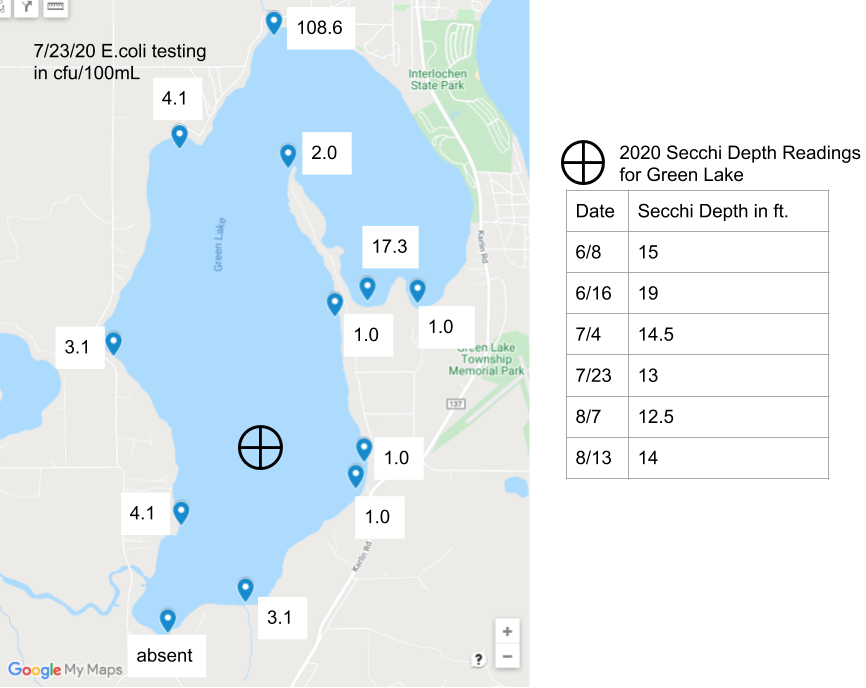 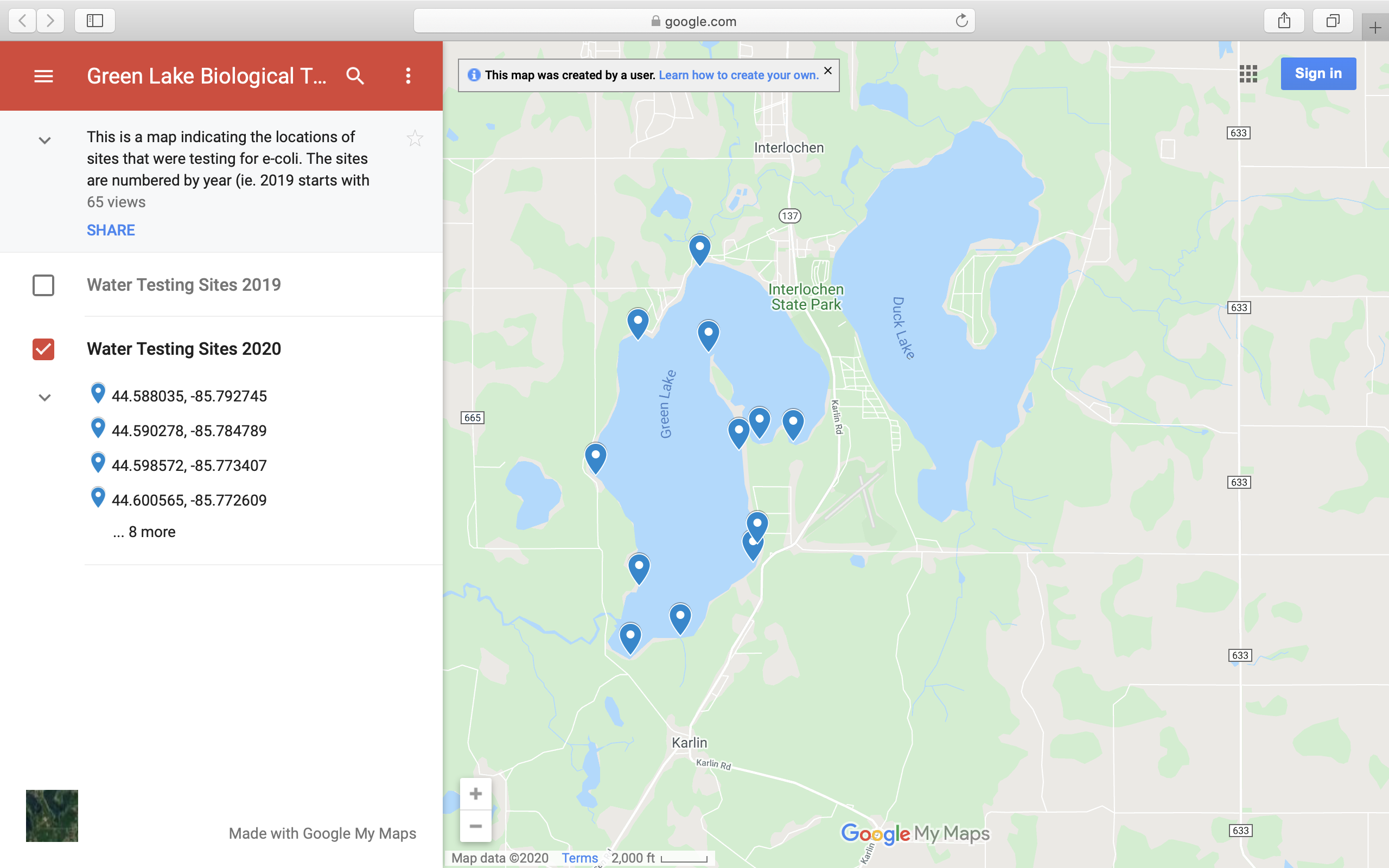 